OKUL ÖNCESİ ÇOCUKLARININ GELİŞİMSEL ÖZELLİKLERİ VE TEMEL İHTİYAÇLARIYrd. Doç. Dr. Şule ERŞANGiriş 	Bireyin gelişimi anne karnında döllenmenin başladığı andan itibaren başlar ve yaşam boyu düzenli bir biçimde sürer. Gelişim dönemler halinde gerçekleşir ve her dönem bir önceki döneme göre farklılıklar gösterir. Gelişimde genetik ve çevresel faktörlerden dolayı bireysel farklılıklar olsa da gelişim belli temel prensiplere göre bir seyir içinde gerçekleşir. Bu temel prensipler değişmez. Her çocuk kendine özgü bir gelişim gösterse de genel anlamda bakıldığında tüm çocukların aynı gelişim evrelerinden geçtiği ve bu evrelerde ortak gelişimsel özellikler ortaya koyduğu bilinmektedir. Çocuğun bir sonraki evreye geçmek için içinde bulunduğu evrenin özelliklerini tamamlamış olması gerekir. Örn. Çocukların tümü önce yürür sonra koşar. Gelişim ile ilgili temel ilkelere geçmeden gelişimin ne olduğu konusuna açıklık getirmek konunun daha iyi anlaşılabilmesine katkı sağlayacaktır. Gelişim; Organizmanın zaman içinde işlevselliğini sürdürebilecek şekilde farklılaşması ve sistemli, ardışık ve düzenli bir şekilde olan değişimler sonucu uyum yeteneğinin artmasıdır. Diğer bir deyişle gelişim sürekli yeni davranışlar edinme ve bu davranışları daha önce edindiği davranışlarla bütünleştirme sürecidir. Gelişim olarak tanımlanan organizmadaki bu sistemli değişimin nicelik yönünü büyüme ve olgunlaşma, nitelik yönünü ise öğrenme ve hazırbulunuşluk oluşturur (Overton, 2006; Santrock, 2010). Çocuğun gelişimi ile ilgili yapılan tüm araştırmalar çocukla ilgilenen ebeveyn ve eğitimcilerin gelişim ilkeleri ve yaşlara göre gelişim özelliklerini bilmenin önemine vurgu yapmaktadır. Gelişimle ilgili başlıca temel ilkeler şunlardır; Gelişim kalıtım ve çevre etkileşiminin ürünüdür; Kalıtımla gelen özellikler ne olursa olsun uygun çevre koşulları sağlanmadığı takdirde ortaya çıkmayabilir. Çevre koşullarının yeterliliği veya yoksunluğu gelişimi doğrudan etkiler. Örn. Beslenme veya hareket imkanı kısıtlı çocuk, uygun genetik özellikleri taşısa da yeterince gelişemez. Çocuğun içinde bulunduğu çevre uyaranları, beslenme, hastalık ve kazalar, anne-baba tutumları ve ailenin sosyo ekonomik ve kültürel durumu gelişimi doğrudan etkileyen çevresel faktörler arasında sayılabilir. Gelişimde çevresel faktörlerin etkisi gelişimin hızlı olduğu dönem çok, yavaş olduğu dönem ise azdır (Bayhan ve Artan 2007). Örn. beyin gelişiminin hızlı olduğu okul öncesi dönemde çevredeki zengin uyaranların çocuğun beyin gelişimi üzerindeki etkisi büyük iken,  aynı çevresel uyaranların ergenlik dönemindeki bir gencin beyin gelişimine etkisi daha az olmaktadır. Gelişim baştan ayağa, içten dışa ve genelden özele doğru bir sıra izler. Gelişim süreklidir ancak gelişimin hızı her dönem aynı değildir. Gelişim süreklilik göstermekle birlikte bu sürekliliğin içinde bazı dalgalanmalar olmakta, ileriye doğru bazen yavaş bazen hızlı olarak sürmektedir. Gelişim hızının yüksek olduğu dönemler kritik dönemler olarak adlandırılmaktadır(Senemoğlu, 2002). Bu dönemlerde çocuklara sağlanacak uygun ortamlar ve imkânlar ayrı bir önem taşımaktır. Gelişim psikologları bu kritik dönemlerin doğum öncesi dönem, okul öncesi dönem(ilk çocukluk) ve ergenlik dönemi olduğunu belirtmektedir. Çocuğun gelişiminde görülen hız nedeniyle kritik bir öneme sahip okul öncesi döneminde (0-6yaş) çocukların gelişim özellikleri bilinir ve temel ihtiyaçları karşılanırsa sağlıklı büyüme ve gelişme gerçekleşebilir. Oktay (2004) göre yaşamın sihirli yılları olarak adlandırılan bu dönemde gelişimsel olarak karşılanmayan ihtiyaçlar çocukların ileriki yaşantısını da önemli ölçüde etkilemektedir. Bu nedenle özellikle eğitimcilerin yaşlara göre gelişim özelliklerini bilmeleri gelişimin desteklenmesi açısından önemlidir. Çünkü gelişim özelliklerini bilen bir yetişkin; Çocukların sahip olduğu genetik yapı ve içinde yaşadığı sosyo ekonomik ve kültürel çevrenin etkisi ile kendine özgü bir hızla geliştiğini bu nedenle her çocuğun diğer çocuktan farklı olduğunu bilir,Çocuğun davranışlarının nedenlerini bilir ve beklentilerini onun gelişim düzeyine göre planlayabilir,Her gelişim döneminin farklı ihtiyaçları olduğunu ve çocukların sağlıklı gelişebilmeleri için bu ihtiyaçlarının doğru biçimde karşılanması gerektiğini bilir, Normal gelişim özelliklerinden negatif veya pozitif yönde sapma gösteren “özel gereksinimli” çocukları kolaylıkla fark edebilir ve erken tanılama ile zamanında ve uygun müdahaleler ile çocuğun gelişimsel ve eğitimsel ihtiyaçlarına destek olabilir.Çocukların, fiziksel, bilişsel, sosyal ve duygusal gelişiminin %70’i 0-6 yaş arasında tamamlanmaktadır. İlk çocukluk veya okulöncesi dönem alarak adlandırılan 0-6 yaş dönemi, çocuğun öğrenmesinin en yoğun olduğu, temel alışkanlıklarının, zihinsel yeteneklerinin en hızlı geliştiği ve biçimlendiği dönemdir (Yavuzer 2002). Yaşlara göre gelişim dönemleri incelendiğinde okul öncesi dönem, bebeklik dönemi(0-2 yaş ) ve ilk çocukluk dönemi (2-6 yaş) olarak iki kısımda ele alınmaktadır. Aşağıda bu yaşlarda fiziksel ve motor, sosyal,  duygusal, bilişsel ve dil gelişimi alanlarında gelişim özelliklerine birlikte yer verilmiştir.OKUL ÖNCESİ ÇOCUKLARININ GELİŞİMSEL ÖZELLİKLER0-6 Yaş Fiziksel ve Motor Gelişim ÖzellikleriFiziksel gelişim bedenin boyca uzaması ve ağırlıkça artmasının yanında tüm sistemlerin olgunlaşması olarak ifade edilebilir. Fiziksel büyümenin en hızlı olduğu dönem, temel vücut yapısının ve organların oluştuğu doğum öncesi dönemdir. Ancak bu hız doğumdan sonraki ilk yıllarda da devam etmektedir(Senemoğlu 2002, Bilgin, 2010). Zamanında doğmuş bir bebeğin ortalama  ağırlığı 3400 gr, boyu ise 48-52 cm dir. İlk iki yıl içinde boy artışı hızlı bir tempoda devam etmektedir. Sağlıklı bebeklerin çoğu bir yaşına geldiklerinde yaklaşık 20-25 cm uzayarak ortalama 75 cm boya ulaşır. İkinci  ve üçüncü yaşlarda boy artışı yaklaşık 10 cm olur,. Boy uzamasında olduğu gibi ilk iki yıl içinde ağırlıkta da hızlı bir artışı söz konusudur. İlk altı ayın sonunda bebekler doğum kilolarının iki katına bir yaşında ise ortalama üç katına ulaşır. Bu dönemde kaslar, kemikler ve vücut sistemleri de hızlı bir biçimde gelişmeye devam ederler. Yeni doğan bebeğin kemikleri kıkırdak halindedir ve birinci yaş içinde beslenme ve bakım ile kemikler hem enine hem de boyuna büyüyerek güçlenir ve kemikleşirler. Bebeklerin oturması, yürümesi sağlıklı gelişen kemik ve kas yapısına bağlıdır.  Yeni doğan Bebeklerin sindirim sistemi ancak anne sütü gibi sıvı besinleri sindirebilirken bebek büyüdükçe sindirime yardımcı olan salgıların özelliği ve miktarı değişerek diğer gıdalar sindirilebilir hale gelir. Bebeklerde merkezi sinir sisteminin gelişimi de çok hızlıdır ve bu sistemin %80 i 4 yaşına kadar tamamlanır. Sinir sistemi tüm organ ve dokular arasındaki işbirliğini sağlayan beyin, beyincik, omurilik ve sinirlerden oluşmaktadır. Bu sistemin en önemli bölümlerinden biri beyin olup beynin ağırlığı doğumda 350 gr civarındadır. Özellikle beyin gelişimi için 0-3 yaş dönemi hayati önem taşır. Beyin gelişiminin % 80’i bu dönemde tamamlanır ve beyin ölçüsü neredeyse yetişkinlikteki büyüklüğe ulaşır.2 yaşına kadar başın vücuda oranı 1/4 iken 6 yaşına doğru bu oran değişerek 1/6 olur (İnanç, Bilgin, Atıcı, 2007). Ayrıca kollar ve bacakların uzaması ile çocuk bedeni bebeksi görüntüden çıkar. 3 yaşından sonra fiziksel büyüme bebeklik dönemine göre yavaşlar. Bu dönemde boyca uzama ve ağırlıkça artma ergenlik dönemine kadar sabit bir hızla devam eder. 4 yaşından sonra çocuklar her yıl yaklaşık 6-7cm uzamakta ve ağırlık olarak da ortalama 2 kg artmaktadır. Çocuğun bedensel gelişimi hareket gelişimine temel hazırlar. Çocuklardaki hareket gelişimini motor gelişim piramit modeline göre değerlendiren Gallahue (1982) bu dönemleri şu şekilde tanımlamıştır; Refleksif hareketler dönemi (Yeni doğan dönemi) İlkel hareketler dönemi (2 yaşın sonuna kadar olan dönem)Temel Hareketler dönemi (3-7 yaş dönemi )Sporla ilgili hareketler dönemi (7 yaş ve üzeri)Bebeğin dünyaya geldiğinde kendisine yardımcı olan en önemli kapasitesi doğuştan getirdiği reflekslerdir. Çocuğun çevreye uyumunu sağlayan bu reflekslerden bazılarının hayati önemi vardır. Bunlar arama ve emme refleksleridir. Yeni doğanda görülen başlıca refleksler şunlardır; -Emme Refleksi: Bebeğin ağzı bir nesne ile uyarıldığında emme hareketi başlar. -Arama Refleksi: Bebeğin yanağına dokunulduğunda başını dokunulan tarafa çevirir ve ağzını açar-Yakalama ve Kavrama Refleksi: Bebeğin avuç içine dokunulduğunda yakalama hareketi görülür.-Moro Refleksi: Ani sesler ve sert tepkiler karşısında bebek kollarını yana açar ve kucaklama hareketi ile kollarını kapar.-Babinski Refleksi: Bebeğin ayakaltı uyarıldığında başparmak açılır diğer parmaklar içe kıvrılır.Yeni doğanda görülen bu reflekslerden bazıları beyin gelişimine paralel olarak gelişip değişirken bazıları da bebeğin büyümesi ile zamanla yok olurlar.Bedensel olarak büyüyen ve gelişen bebeğin hareket(motor) gelişimi de belli bir sırada olmaktadır. Bu gelişim alanında duyu, sinir ve kas sistemi birlikte çalışır. Motor gelişim fiziksel büyüme ve merkezi sinir sisteminin gelişimine dayalı olarak organizmanın isteğe bağlı hareketlilik kazanmasıdır(Özyürek, 2015). Hareket insanın doğal ihtiyacıdır ve yaşam boyu tüm etkinliklerinin ve çoğu davranışlarının temelini oluşturur. Bireyin bedensel gelişimi hareketlerini de doğrudan etkilemektedir. Motor etkinlikler yaş ilerledikçe çoğalır ve karmaşıklaşır. Çocuğun doğduğu andan itibaren bilinçsizce yaptığı hareketler zamanla dış uyarıcıların kontrolü altında bir amacı gerçekleştirmeye yönelik çeşitli motor etkinliklere dönüşür. Hareketler daha örüntülü ve uyumlu biçimde koordine edilir hale gelir. Bilinçli hareketlerin yapılabilmesi için bedenin denetim altına alınması gerekir. Bebeğin bedenini kontrol edebilmesi, fiziksel olarak yeterli olgunluğa ulaşması ve öğrenmeye bağlıdır. Motor becerilerin gerçekleşmesi için kaslar ve beyin eşgüdüm halinde çalışır.  Motor etkinliklerde önemli rol oynayan belli başlı bazı ögeler vardır. Bunlar; etkinlik için gereken dikkate ve güce sahip olma, vücudun dengesini sağlama, belli bir süre içinde tepki gösterebilme, vücut organlar arasında iyi bir eşgüdümün olması, hareketi belli bir süre de yapabilme ve vücudun harekete elverişli şekilde esnek olmasıdır. Motor gelişimin iki temel alanı bulunmaktadır. Bunlar; Büyük kas motor gelişimi ve Küçük kas motor gelişimidir. Çocuklarda öncellikle büyük kas becerileri gerektiren davranışlar (yürüme, koşma gibi) görülür. Küçük kas gelişimi gerektiren ince motor beceriler (nesne kontrol becerileri ve elin yönetimi) ise daha sonra gelişir(Bayhan ve Artan 2007).Beden kontrolü ile ilgili motor becerilerin gelişimiBaşı dik tutma: Bebekler başları ile ilgili ilk kontrollü hareketlerine 1. ayın sonunda yapar. Yüzüstü yatarken başlarını dik tutabilmeye başlar ve 5 aylık olduklarında sırtüstü pozisyondayken de başlarını kaldırabilirler.Oturma: 3-4 aylık bebekler destekle, 7-8 aylık bebekler desteksiz olarak kısa süre oturabilirken 9. Aydan itibaren yardımsız oturabilir. 1 yaşında oturduğu yerden öne uzanabilir ve vücudunu sağa sola döndürebilir. Sürünme: Oturmadan sonra bebek ilgisini çeken bir şeye doğru yönelerek vücudunu öne ve arkaya hareket ettirerek sürünmeye başlar. Sürünme hareketi 5. Ayda başlar.Emekleme: Sürünmeyi emekleme takip eder ve bebekler genellikle 9. Aydan itibaren emeklemeye başlarlar.Yürüme: Her çocuğun yürüme yaşı farklı olmakla beraber bebekler genellikle 1 yaşından itibaren yürürler. Ancak doğum anomalileri, yetersiz ve dengesiz beslenme, kemik ve kasların yavaş gelişmesi ve geçirilen ateşli hastalıklar bebeklerin yürümesini geciktirebilir.Koşma: 2 yaşından sonra çocuklar yürümelerini hızlandırarak koşmaya başlar. Koşmaya yeni başlayan çocuklar vücut dengelerini koruyamadıklarından çok sık düşerler Ancak 3 yaşından sonra rahatça koşabilirler. Koşmayla birlikte atlama, merdiven çıkma, geri geriye yürüme gibi becerilerde gelişmeye başlar. Elin yönetimi ve/veya nesne kontrolü ile ilgili motor becerilerin gelişimi Bebeğin bilinçli ilk el hareketi uzanmadır ve ilk uzanmalar 4. ayda görülür. Uzanmayı yakalama hareketi takip eder. Bebek önceleri yakaladığı nesneyi tüm eli ile kavrar parmaklarını kullanamaz. 9.ayda parmaklarını kullanmaya başladığı zaman yakalama hareketi daha becerikli olmaya başlar. Bebek için isteyerek bırakma yakalamadan daha zor bir eylemdir. Bu nedenle bebek elindeki nesneyi isteği ile bırakamaz ve düşürür. Kas kontrolünün gelişmesi ile birlikte 8-9 ay civarında bilinçli bırakma gerçekleşir. 1 yaşında çocuk kalemi avucu ile tutar ve tüm kol hareketi ile kullanır. 1-1,5 yaşında çocuk elindeki nesneyi hedefe doğru atabilirler. Parmağı ile istediği nesneyi gösterebilir ve 2-3 küpü üst üste koyabilir.2 yaşında kapı kolunu çevirebilir, kaşık kullanmaya başlar, dökerek de olsa kendini besleyebilir ve karalamalar yapabilir. 2,5 yaşında giysilerini çıkarmaya başlar. 3yaşında kendisi giyinebilir ancak düğmeleme konusunda yardıma ihtiyaç duyar.4-5 yaşlarında yardımsız kendisi giyinip soyunabilir ve kaşık çatalı becerikli bir şekilde kullanabilir (Minett, 1989, Oktay 2004). 5 yaş çocuklar resim çizme, kesme yapıştırma katlama gibi becerilerini rahatlıkla yapabilirler.Motor gelişimde beslenme, bakım, geçirilen hastalık ve kazaların yanı sıra tekrar yapma oldukça önemlidir. Bir davranışın becerikli bir şekilde yapılması çocuğun bu davranışı tekrar eden denemeleri sonucu oluşur. Bu anlamda zengin ve aktif bir çevrede büyüyen ve hareketleri desteklenen çocuklar motor anlamda daha iyi gelişirler. Aşırı koruyucu ve kısıtlayıcı anne baba tutumuna maruz kalan veya kısıtlı çevre imkânlarına ( beslenme ve bakım gibi ) sahip çocukların motor gelişimlerinde sıkıntılar görülebilir.0-6 Yaş Bilişsel Gelişim ÖzellikleriOkulöncesi dönem çocuğundaki gelişimsel değişikliklere baktığımız zaman artan motor becerileri ve gelişen sosyal yeterlikleri bilişsel gelişimden bağımsız düşünmek oldukça zordur. Çünkü bir hareketin veya davranışın gerçekleşmesinde planlama ve yapma gibi önemli bir zihinsel yeterlilik gerekir. Bilişsel gelişim çocuğun çevresindeki dünya ile etkileşimini ve dünyayı anlamasını sağlayan bilginin edinilişi ve kullanılmasına yardım eden tüm süreçleri içerir. Doğduğunda hemen hiçbir zihinsel etkinliği olmayan bireyin yaşı ilerledikçe çevresini öğrenme, anlama ve yargılamada geliştiği görülür. Bugüne kadar bilişsel gelişime dair farklı teoriler geliştirilmiş olsa da Piaget’in bilişsel gelişim kuramı gelişim psikologları tarafından yaygın olarak kabul görmekte ve diğer kuramlara temel oluşturmaktadır. Piaget bilişsel gelişimi her biri bütünlük arz eden ve ardışık sıra izleyen 4 evreye ayırmıştır.  1.Evre: Duyu Motor Dönem- 0-2 Yaş2.Evre: İşlem öncesi Dönem – 2-7 Yaş3.Somut İşlemler Dönemi – 7-11 Yaş4.Soyut İşlemler Dönemi – 11 Yaş ve üzeriOkulöncesi dönemde çocuklar ilk iki evreden geçmektedir. Duyu-Motor Dönem(0-2 Yaş)Duyu motor dönem doğumdan iki yaşına kadar sürmekte olup bu dönemde çocuk dış dünyayı tanımak için duyularını kullanmaya, uyaranlara uygun tepkiler vermeye ve hareketlerini tekrarlamaya çalışır. Refleksler, hayata yeni başlayan bebeklerin dünyaya uyum sağlamasına yardım ederek, dünya hakkında bilgi edinmesini sağlayan ilk zihinsel şemalarını oluşturur. Piaget, şemayı zihinsel tasarımlar (davranış kalıpları) olarak tanımlar. Şemalar yeni bir bilgiyi anlamlandırma, mevcut bilgiye göre değerlendirme, dönüştürme ve yerleştirme işlemi sonucu sürekli yenilenen kalıpladır. Böylece ilk deneyimler sonucu oluşan kalıplar daha sonraki bilgilerin yerleştirileceği bir çerçeve oluşturur. Bu durumda emme, yakalama, adımlama gibi refleksler bebeklerin zihninde ilk şemaları oluşturur. Refleksif hareketler sonucu oluşan bu şemalar ilerideki amaçlı davranışların kazanılmasına zemin hazırlar(Crain, 2000). 1. Ayın sonunda zihinsel yapıların oluşmaya başlaması sonucu bilinçli hareketlere başlar. 2-4 aylar arasında bebek ellerini izlemeye başlar. Tesadüfen gelişen davranışları tekrar ederler. Örn. Bebek yatağında asılı olan mobile tesadüfen vurduğunda onun hareket ettiğini görür ve bu davranışı tekrarlar. Bu tekrarlar 8. Aya kadar sürer. Bebekler çevreyi tanımada hareketleri ve duyuları kullanır. Eline aldığı nesneleri dikkatle inceler, ağzına götürür. Örn. Eline aldığı bir çıngırağı salladığında ses çıktığını gören bebek bunu defalarca tekrarlar. Bu tekrarlar sayesinde bilişsel becerilerden biri olan neden sonuç ilişkisinin temelleri oluşur. Bir nesneyi görüp ona uzanmak, kavrayıp ağzına götürmek gibi karmaşık bir işi başarır. Bebeklik dönemindeki bu deneyimler bellek ile ilgili özellikleri de geliştirmektedir.  6. aydan önce görüş alanından çıkan nesneyi aramaz. Henüz nesne devamlılığı gelişmediğinden nesnenin yok olduğunu sanır. Yani nesneler görüldüğü zaman var görüntüden çıktığı zamanda yok olmaktadır. Bu nedenle küçük bebekler “ce-e oyunu” nu büyük bir şaşkınlıkla izler ve kişinin tekrar ortaya çıktığını görerek eğlenirler. Nesne devamlılığı; nesne veya kişinin direkt olarak görünmediği işitilmediği veya dokunulmadığı zamanlarda da var olduğunu anlama olarak tanımlanır. (Alisinanoğlu, 2003., Arslan, 2011., Bayhan ve Artan 2007). 8. Aydan sonra bebeklerin davranışları rastgele olmaktan çok bir amaca yönelik olmaya başlar ve gözden uzaklaşan nesneyi en son gördüğü yerde arar (Berk, 2013, Trawick-Smith, 2013). Nesne devamlılığı 12. aydan sonra gelişmeye başlar. Nesne devamlılığının öğrenilmesi ile bebek nesnelerin kendi duyu ve hareketlerinden bağımsız bir devamlılık içinde olduğunu kavrar. Bebeğin zihninde nesnelerin devamlılık kazanması belleğin oluşmaya başladığını gösterir. Belleğin gelişmesi dil ve kavram öğrenimi açısından oldukça önemlidir(Arı, 2006). 12-18 aylar arasında bebekler bildikleri davranışları tekrar etmek yerine yeni davranışlar denemeye başlar ve çevresindeki nesnelerin özelliklerini merak eder. Bu dönemin önemli özelliklerinden birisi de amaca yönelik bilinçli hareketlerin oluşmasıdır. Çocuklar amaçlarını gerçekleştirmek için deneme yanılma yöntemini kullanır.  Yani aynı davranışları sürekli tekrar etmek yerine farklı davranışlar yaparak farklı sonuçları deneyimler. 18-24 ay sembolik düşünmenin başlangıcı olup çocuk çevresinde gördüklerini taklit etmeye başlar. Nesne devamlılığı tamamen gelişmiştir. Çocuk sadece duyularına bağlı kalmadan, semboller aracılığıyla da dünyayı algılamaya başlar. Duyu Motor dönemin en önemli özelliği bebeğin çevresini tanıma ve bedenini kullanarak çevresine hâkim olma davranışlarını içermesidir. Gerçekleştirilen her davranış sonucu yeni zihinsel şemalar oluşur. İşlem Öncesi Dönem (2-7 Yaş)2 yaşından sonra işlem öncesi döneme geçen çocuk gelişen dil ve problem çözme becerilerini kullanarak dünyayı anlama çalışmalarına devam ederler. 2-4 yaş sembolik düşünme dönemi olup çocuk çevresindeki nesneleri başka şeylerin simgesi olarak kullanır. Örn. Bir sopayı at gibi veya bir muzu telefon gibi kullanabilir. Elindeki bebeği ile canlıymış gibi konuşur. Dil gelişiminde önemli adımların atıldığı bu dönem de çocuk “sembolik oyun”  oynar ve dil hızla gelişir. Çocuğun kelime dağarcığı arttıkça daha fazla konuştuğu ve yeni duyduğu kelimeleri tekrarladığı görülür (Atay ve Şahin 2003).Çocuk oyun ortamında yaşadığı bir problemi çözebilir ama problemle ilgili net bir açıklama yapamaz. Çoğu zaman problemin tek bir yönüne odaklanır. Tek yönlü düşünme bu dönemin tipik bir özelliğidir ve bu yaşlardaki tek yönlü odaklaşma özelliği korunum kavramanın oluşmasını engelleyen bir durumdur. 3-4 yaşlarında çocuklar benmerkezcidir. Benmerkezcilik, çocuğun etrafında ki şeyleri kendi görüş açısından görme ve anlama eğilimini tanımlar. Çocuklardaki benmerkezcilik kendini beğenme veya bencillik olmayıp kendisi dışındaki diğer bireylerin duygu, düşünce ve bakış açısı olduğunu kavrayamama durumudur (Yavuzer, 1999). Benmerkezcilik döneminin belirli özelliklerinden biri toplu monologlardır. Çocuklar sadece kendi konuşmasıyla ilgilenir ve birbirlerini dinlemezler. Bu nedenle bir arada olduklarında hepsi aynı anda konuşurlar. İşlem öncesi dönemin sonuna doğru benmerkezcilik azalmaya başlar.Bu dönemin diğer bir özelliği ise animizmdir. Animizm çocuğun canlı cansız ayırımı yapamamasıdır. Çocuk cansız nesnelerinde duygu ve düşünceleri olduğunu düşünür. Örn. Oyuncak bebeği ile konuşur, ona kızar, bebeğin acıktığını veya üşüdüğünü düşünür. Bu düşünce yapısı hayali oyunların ortaya çıkmasına da zemin oluştur (Özyürek, 2015). 3-4 yaş arası ilgi ve merak duygusunun gelişmeye başladığı yaşlardır. Merak duygusu çocukları nesnelerin ve kavramların isimlerini, işlevlerini ve yapılışlarını öğrenme konusunda güdüler. Her sorunun cevabını bilmek ister. Bu nedenle de çok soru sorarlar. Korunum ilkesi henüz gelişmemiştir. Korunum herhangi bir nesne veya nesnelerin fiziksel biçimi ya da mekândaki korunumu değiştiğinde, nesnenin miktar, sayı, alan ve hacim gibi özelliklerinin değişmeyeceği ilkesidir. İşlem öncesi dönemdeki çocuk fiziksel yer değiştirmelerin sayısal eşitliği etkilemediğini bilemez. Yan yana ve aralıklarla sıralanmış aynı sayıdaki nesnelerden aralıklı sıralananların daha çok olduğunu söyler. Aynı miktarda ki bir sıvıyı dar ve geniş kaplara konduğunda sıvının görüntüsüne bakarak dar kaptakinin daha çok olduğunu söyler. 4-6 yaş arası çocuklar akıl yürütmeyi kullanmaya başlar. Gerçek ve hayal arasındaki ayırımın farkına vararak gerçekçi bir yapıya yönelim gösterirler (Erden ve Akman 2003). Okul öncesi dönemde bilişsel gelişimi desteklemek için çocuklarla konuşmalı, yeni denemeler yapmalarına fırsat verilmeli, kitaplar okunmalı, resimler gösterilmeli, oyun ve oyuncak imkanları çoğaltılmalı, zengin çevre uyarıcıları ile gözlem ve deneyim imkanları oluşturulmalıdır.0-6 Yaş Dil Gelişimi Özellikleriİnsanın sosyalleşmesindeki en önemli araçlardan biri dildir. Dil gelişimi bilişsel gelişime paralel olarak gelişir ve motor yeteneklerin gelişimi gibi düzenli bir sıra izler. Dil gelişimi çocuktan çocuğa farklılık gösterse de her çocuk aynı evrelerden geçerek konuşur. Dilin iki temel bileşeni vardır. Bunlar; Reseptif Dil(alıcı dil-anlama dili) ve Ekspresif Dil (ifade edici dil- anlatım dili)dir. Alıcı dil, sözel uyaranların duyu-sinir ağı ve işitsel-algısal süreçler aracılığı ile alınması ve anlaşılmasıdır. İfade edici dil ise, duyu-sinir ve motor işlevler (nefes alma, ses çıkarma gibi) ile zihinsel kavramın bir ses imgesi aracılığıyla ifadesidir (Miller ve ark. 1980, Behrman ve Vaugan 1987). Bebeklerin dünyaya geldiklerinde çevreleri ile iletişime geçme biçimi ağlamaktır. Doğumdan kısa bir süre sonra, açlık, yorgunluk, üşüme, sancı gibi, onu rahatsız eden durumları değişik ağlamalarla çevresine bildirdiği görülmektedir Bebek acıktığında farklı, kucağa alınmak istediğinde farklı, gazı olduğunda farklı, uykusu geldiğinde farklı, yalnız kaldığında farklı ağlar. Ağlama ile annesi veya bakımını üstlenen kişiye mesaj verir. 4. haftadan sonra, ağlamanın şiddeti ve perdesindeki değişmelerle daha net bir iletişim aracı olarak kullanılmaya başlar. Ağlamanın biçimi yoğunluğu ve şiddeti yetişkinin bebeğin ihtiyacını anlamasını sağlar. 2.  haftadan sonra bebeğin insan seslerini dinlemeye başladığı ve 4 haftalık olunca sesle susturulabildiği gözlenmiştir. Bebek 6 haftalık olunca ses çıkarmaya yarayan organların tesadüfi hareketleri ile basit sesler çıkarır. Bu sesler, bebeğin karnı doyduğunda, altı temizlendiğinde, yani bebek mutlu ve rahat olduğunda çıkarılan seslerdir. İlk sesler genellikle a, o, u gibi ünlülerdir, az olmakla birlikte ünsüzler de çıkarılmaktadır (Cole ve Morgan, 1985).  2-5 aylar arasında bebekler, konuşma ve iletişim düzeyinde önemli iki davranış gösterir. Bunlardan biri öncelikle hoşnutluk durumunda ortaya çıkan “gıgıldama” olarak ifade edilen konuşma benzeri seslerin çıkarılışı, diğeri ise gıgıldama ile eş zamanlı ortaya çıkan "gülümseme"dir (Karacan, 2000).Bebekler 2 aylık olduklarında kendi seslerini fark eder ve sesleri ayırt etmeyi öğrenir. 2- 6 aylar arasında bebeklerin çeşitli sesler çıkardığı görülür. 2-3. aylarda bebekler kumru şakımasına benzer sesler çıkarır. Ünlü seslerin yanı sıra  “tt,kk rr” gibi ünsüz seslerle fokurdama sesleri çıkarır. Ünsüz seslerin çıkarılması ünlü seslerden daha zordur çünkü ağız ve dilin farklı şekilde kullanılması gerekir. Bebekler kısa bir süre sonra ünsüz sesleri de çıkarmaya başlar. 2. Aydan sonra tüm sesleri çıkarabilecek yeterliliğe ulaşır. Bebek 4 aylık olunca konuşma seslerine başını çevirerek baktığı, sesleri aramak amacıyla başını çevirdiği görülür. 6. aydan sonra sesleri bir iletişim aracı olarak dikkat çekmek amacıyla kullanır. “babıldama”  da denilen bu aşama, bebek 3-4 aylıkken başlar.  Babıldama “ba-ba-ba”, “da-da-da”, “ma-ma-ma” gibi ünlü ve ünsüzlerin basit değişimlerinin tekrarını içermektedir. Bebeklerin genellikle yalnız kaldıkları ve memnun oldukları zamanlar bu sesler çıkardıkları gözlenir. 6 aylık olduktan sonra, bebeğin çıkardığı seslerin sayısı ve çeşidinde artmalar görülür, pek çok sözcüğü söylemeden anlarlar. 7-8.aylarda kullandıkları bu heceleri tekrar eder. Bu dönemde bebeğin sesli ve sessiz harfleri birleştirerek tekrar ettiği anlamsız hecelere yetişkinler anlam yükleyerek “baba” ve “dede” dediğini sanırlar (Yavuzer, 1992). 7. aydan itibaren ünsüzlerin kullanılmasında hızlı bir artış görülür. Bebeklerin, yetişkinlerin kullandığı ünsüzlerin yarısına yakınını kullandıkları tespit edilmiştir (Cole ve Morgan, 1985). Bebeğin 8-9. veya 10. aylarda, insanların çıkardığı sesleri, anlamasa bile taklit ettiği görülmektedir. Bebek bu devrede, çeşitli seslerle alıştırmalar yapar ve basit komutları yerine getirir.  Çocuklar 1 yaşında ilk anlamlı sözcüklerini söylemeye başlar. İlk anlamlı sözcükler mama, anne, dede, baba, gibi iki heceden oluşan sözcüklerdir. Bu dönemde çocukta alıcı dil ifade edici dilden daha çok gelişmiştir. Anlamlı sözcüklerin kullanılmaya başladığı 12-18 aylarda tek sözcükle duygu ve isteklerini anlatma eğilimindedirler. 18-24 aylar arasında bebekler iki sözcüğü art arda  getirerek. “Anne mama” veya “Baba git” gibi telgraf konuşma biçimine geçer. Aslında bu iki sözcükteki anlam “karnım açıktı yemek istiyorum” veya “baba seni istemiyorum” gibi uzun bir ifadeyi içerir.. Bu dönemde kullanılan sözcüklerde genellemeler görülür. Örn; tüm dört bacaklı hayvanlara çocuğun “köpek” demesi gibi.. (Alisinanoğlu,2003).Çocuğun konuşmaları konu yönünden incelendiğinde, 18. ay ile 23. ay arasındaki dönemde, çocuğun bütün konuşmasının % 58’nin eşya ve nesne ile,  % 23’ünün kendisiyle, % 19’unun da başka kimselerle ilgili olduğu görülmektedir (Cole ve Morgan, 1985). 21 aylık bir çocuk şarkılı oyunları sever. Kendi başına  gelenleri anlatmaya çalışır. Bazı zamirleri anlar  ve  benim, senin, ben  ve  sen  kelimelerini çok  kullanır. 2.yaşında ki çocuğun sözcük dağarcığı yaklaşık  200–300  kelimeden oluşur.2-3 yaşlarında çocuk çevresindeki nesnelerin birçoğunun adını bilir, üç ve dört sözcüklü cümleler kurabilir. Cümlelerinin sayısı giderek artar. Cümledeki kelime sayısının artışı ile birlikte, çocuğun cümleleri yorumlama, anlama becerisi de artmaktadır. Ayrıca, çocuğun konuşmaları da daha anlaşılır hale gelmektedir. Bu alanda araştırma yapanlar, ortalama olarak 2,5 yaşındaki bir çocuğun konuşmasının yüzde 90’nın anlaşıldığını belirtmektedirler (Cole Ve Morgan, 1985). 3-4 yaşında kısa cümlelerle konuşur ve öğrendiği şarkı ve tekerlemeleri tekrar eder. Öykü dinlemeyi ve anlatmayı sever, yeni sözcükler öğrenmeye isteklidir. Ortalama 3 yaşındaki çocuklar yeni öğrendikleri kelimeleri sürekli tekrarlayarak, duyduğu sözcüğü konuşmasında kullanır. Bu tekrarlar, çocuğun kelime kullanımında ustalaşmasını diğer öğrenilecek kelimelerin ön öğrenmelerini oluşturur. 3 yaşın sonuna doğru “ ve”  bağlacını kullanarak cümleleri birbirine bağlayabilir. Ben sen o gibi zamir ifadelerini doğru kullanır. Fiillerin zamanını doğru kullanmaya başlar ancak zaman kavramı tam gelişmediğinden geçmiş, şimdiki ve gelecek zamanla ilgili anlatmak istediklerinde hatalar yapabilir (Kandır, 2007).4-5 yaşta çocuklar dili doğru kullanır ve önceki dönemlere göre daha karmaşık cümle yapıları kurabilir, anlatımlarında neden sonuç ilişkilendirmesi yapabilirler. Kullandığı sözcük sayısı hızla artmaya devam eder. 6 yaşındaki çocuğun dil kullanımı yetişkinin dil kullanımına benzer. 6-8 kelimelik gramere uygun cümleler kurabilir, uzun diyaloglara girebilir ve başkalarını dinleyebilirler. Bu yaştaki çocuğun kelime hazinesi, 2000-2500 civarındadır. Çocuk çevresiyle etkileşimine ve yaşantılarına bağlı olarak sözcük dağarcığını genişletmeye devam eder. Anlatımlarında sıra vardır. Olayları oluş sırasına göre anlatır geçmiş ve gelecek zaman kullanım becerisi gelişir. Soru sormaya devam eder. Çocuklar dile hâkim olmaya başladıkça sözcüklerde bilinçli olarak değişiklik yaparak komik ifadeler üretebilirler (Senemoğlu 2002). Bireysel farklılıklar, sosyo-ekonomik ve kültürel koşulların yarattığı uyarıcı çevrenin çocuktaki yansımaları, anne-babanın çocuğa karşı tutumundaki tutarlılık düzeyi, konuşma aşamalarının başlama ve bitiş zamanlarını etkileyen etmenlerdir. Dil gelişiminde önemli bir faktörde cinsiyettir. Kız çocuklar erkek çocuklara göre daha erken konuşmaya başlamaktadır(Yavuzer, 1998). Dil gelişimini desteklemek için yetişkinler çocuklarla bol bol konuşmalı yanlış ifadeler eleştirilmeden doğrusu söylenmelidir. Çocukların konuşmayı öğrenirken yaptıkları telaffuz hataları yetişkinlerin hoşuna gitmekte ve bu hatalı ifadeyi tekrar etmektedirler. Böyle bir durumda yetişkin hatalı olanı tekrar etmek yerine kendisi sürekli doğru şekilde telaffuz ederek çocuğa model olmalıdır. Okul öncesi dönemde çocuklarla konuşmak ve onlara hikâyeler okumak dil gelişimi açısından çok önemlidir. Bu dönemde çocukların anlattıkları kesilmeden dinlenmeli ve sorular sorarak çocuğun konuşması teşvik edilmelidir.0-6 Yaş Sosyal Ve Duygusal Gelişim ÖzellikleriSosyal ve duygusal gelişimin temelinde yer alan kavramlar duygu, bağlanma ve sosyalleşmedir. Sosyal ve duygusal gelişimi birbirinden bağımsız düşünmek mümkün değildir. Çünkü çocuğun sosyal ilişkileri onun duygularını etkilediği gibi duygusal gelişimi de sosyal gelişimini doğrudan etkilemektedir. İnsan, sosyal bir varlıktır ve duyguları ile diğer canlılardan ayrılırlar. Bu nedenle doğumdan itibaren tüm yaşamı çevresine uyum sağlama çabası içinde geçer. Bireyin içinde yaşadığı toplumun kültürünü öğrenerek, toplumla bütünleşmesi ve toplumdaki rolünü kendisinden beklenen düzeyde gerçekleştirmesi anlamına gelen sosyalleşme, çocuğun gelişiminin önemli bir parçasıdır (Aral ve diğ, 1981). Hollingshead’ a göre bireyin sosyalleşmesi üç ilkeye dayanmaktadır. Bunlar; Birey sosyal davranışı, toplumun bireyleriyle etkileşim halinde öğrenir.Bireyin ne öğreneceğini, içinde yaşadığı çevre ve toplumun kültürü belirler.Bireyin öğrenmesi, ancak bir sosyal organizasyona etkin bir biçimde katılması ile tamamlanır (Akt.Başaran, 1974). Bu üç ilke göz önüne alındığında sosyalleşmenin, çocuğun çevresiyle olan etkileşimi sonucu şekillendiği görülmektedir. Bebekler yaşamlarını sürdürebilmek için yetişkin desteğine ihtiyaç duyarlar ve kendilerine bu desteği sunan kişilerle aralarında bir bağ oluştururlar. Kısa sürede ihtiyaçlarını karşılayan insanların seslerine hareketlerine ve yüz ifadelerine duyarlılık geliştirirler (Trevarthen ve Marwick, 2003). Aile çocuğun ilk sosyal çevresidir. Çocuk sosyal davranışları, aile bireyleri ile olan etkileşimi sonucunda kazanır Bebek ihtiyaçlarının karşılanması sırasında yetişkinle karşılıklı bir etkileşim yaşayarak ilk sosyal davranışlarını oluşturur. Bu bağlamda ilk sosyal temas anneyle kurulur. Anne ile çocuk arasında ki etkileşim diğer sosyal ilişkilerin gelişmesinde önemli bir rol oynar. Bu iletişim ve etkileşimin niteliği çocuğun sağlıklı bir kişilik geliştirmesini sağlayarak başkaları ile olumlu ilişkiler kurması için temel oluşturur (Kandır ve Alpan, 2008). Anne ile bebek arasındaki ilişkinin kalitesi, bebeğe gösterilen özene, ihtiyaçlarının zamanında karşılanmasına ve onunla geçirilen süreye bağlı olarak değişir. Bebeğin ihtiyaçlarının anne tarafından karşılanma biçimi (bu süreçte gösterilen duygusal tepkiler) sosyal gelişimi geniş ölçüde etkiler. Annenin bebeğin ihtiyaçlarını giderirken onu sevmesi, okşaması, konuşması, sıcaklığını hissettirmesi, çocukta güven duygusunun temellerini oluşturur. Annesi tarafından sevildiğini gören bebek, annesine ve çevresindeki dünyaya güvenir, kendini sevilmeye değer bulur. Anne tarafından soğuk davranılan, ihtiyaçları yerinde ve zamanında karşılanmayan bebek ise kendisine ve çevresindeki dünyaya karşı güvensiz olur. Erikson kişilik gelişimi açısından bebeklik dönemini (0-1 yaş) temel güvene karşı güvensizlik evresi olarak ifade etmektedir. Özellikle 0-1 yaş dönemi çocuklarında en temel ihtiyaç bağlanma ve güven duygusudur.  Anneye bağlanma güvenli ve güvensiz olmak üzere iki şekilde olur. Bebeğin ihtiyaçlarının uygun zaman ve yeterlikte, tutarlı bir biçimde karşılanması güvenli bağlanmayı oluştururken,  bebeğin ihtiyacının anne tarafından yeterli ve uygun bir biçimde karşılanmaması güvensiz bağlanmaya neden olmaktadır. Araştırmalar güvenli bağlanan bebeklerin ilerde bireyselleşme, toplumsallaşma ve sosyal uyum becerilerinin daha yüksek olduğunu göstermektedir. Özellikle bir yaşına kadar yeterli, sağlıklı ve uygun biçimde gerçekleşen anne bebek ilişkisi bebeğin temel güven duygusu kazanmasına ve güvenli bağlanmasına zemin oluşturur. Güvenli bağlanma yaşam boyu sürecek duygusal yeterliliğin gelişimi açısından oldukça önemlidir (Şener ve Karacan, 1999).Çünkü erken çocukluk döneminde ki olumlu veya olumsuz deneyimler sonucu kazanılan sosyal beceriler ileri yaşlardaki sosyal yaşamı da doğrudan etkiler. Aile içindeki bireylerin birbirleriyle ve çocukla olan iletişim ve etkileşimi, çocuğun aile içindeki yerini belirlediği gibi yaşadığı sosyal deneyimler ve modeller çocuğun sosyal gelişiminde önemli bir rol oynar (Kandır ve Alpan 2008). Çocuğun diğer insanlarla uyumlu ve tutarlı ilişkiler kurması için, bebeklik döneminden itibaren uygun sosyal deneyimler yaşaması gerekir. Bu durum, çocuğun temel ihtiyaç ve beklentilerinin doğru zamanda ve uygun biçimde karşılanmasına bağlıdır. Bebekler doğduktan sonra, ağlama yolu ile açlık uykusuzluk ve rahatsızlıklarını çevresindeki yetişkinlere belli eder ve bu ihtiyaçlarının giderilmesini sağlarlar. Bu ihtiyaçları giderildiğinde ilgi isterler. Bu durum bebeğin ilk duygusal tepkileri olmakla beraber duygular karşılığında gelişen davranışların öğrenilmesi ile ilk sosyal deneyimlerin kazanılmasına neden olur. Bebek büyüdükçe artan duygu çeşitliliğine (öfke, şaşkınlık, sevinç, korku, üzüntü ve utangaçlık gibi) bağlı olarak sosyal etkileşimi de artar. (Papalia ve dig, 1998,  Fabes ve Martin, 2000).Duygusal anlamda mutlu olan çocuk anne babası dışında çevresindeki diğer çocuklar ve yetişkinlerle de rahat ilişki kurabilir. Çocuklar çok küçük yaşlarda bile çevresindekilerin duygularına karşı hassasiyet gösterirler. 6 aydan itibaren, diğer çocuklarla sınırlı ilişkiler kurabilirler. 10-12 aylık bir bebek, ağlayan başka bir bebeği gördüğünde kendisi de ağlamaya başlayabilir. 1 yaşından sonra ise ağlayan bir çocuğu susturmak için ona sarılabilir. 1- 3 yaş arasında çocuk çevresini keşfetmek için bağımsız hareket etmeye çalışır. Erikson bu dönemi özerkliğe karşı kuşku ve utanç çatışması evresi olarak tanımlamaktadır. Bu dönem on ikinci aydan itibaren üç yaşına kadar sürer. 1 yaşına kadar tüm ihtiyaçları ailesi tarafından karşılanan temel güven duygusunu kazanmış çocuklar,  özsaygısını oluşturmak için kendi bağımsızlığını yaşama çabası içine girer. Genellikle çocuklar bu dönemde yürür ve başkalarıyla iletişim kurabilecek kadar konuşurlar. Çocuklar kendilerini ve çevrelerini kontrol etmek, güçlerini göstermek ve her şeyi kendileri yapmak isterler. Bagımsızlık girişimleri sırasında yetişkin uyarılarına ve yetişkin desteğine tepki ve direnç gösterirler. Örneğin; Yemeğini yetişkinin yedirmesi yerine kaşığı kendisi kullanmak ister, yolda yürürken elinin tutulmasını istemez veya uygun olmasa da kendi seçtiği kıyafeti giymek ister (Trawick ve Smith, 2013). İnatlaşma bu dönemin en belirgin özelliğidir. Çocuklar kendileri ile ilgili her şeyi kendileri yapmak ister. Bu dönemde çocuk yetişkinin varlığına ihtiyaç duymakla birlikte kendi kontrolünü de kazanmaya çalıştığı için çocuğa esnek ve çevresini özgürce keşfedebileceği ortamlar sağlamak önemlidir. Çocuğun kendi kendine yemek yemesi, eşyalarını toplaması, giyinmesi, soyunması, giysilerini seçmesi, karşılaştığı bazı problemleri çözmesi desteklenmelidir. Kendini kontrol etme çabası desteklenen çocukların bağımsızlık duygularının temelleri atılmış olur. Buna karşılık bağımsızlık girişimleri engellenen çocuklar aileleri tarafından sevilmedikleri kaygısını yaşayabilir ve davranışlarından dolayı kuşku ve utanç duygusu geliştirebilirler (Senemoğlu, 2002., Can, 2000). Bu dönemde ihtiyaç duyduğu anda çocuğun yanında olmak, katı bir tutumla isteklerini engellemek yerine ona fırsatlar vermek ve yapmasına izin verilmeyen şeyler için açıklayıcı bilgiler sunmak önemlidir.Erikson psikososyal açıdan 3-6 yaşlar arasında çocukların girişimciliğe karşı suçluluk çatışması içinde bulunduklarını ifade eder.  Çocuğun motor becerileri artıkça yetişkinden bağımsız hareket etme imkânı fazlalaşır. Çocuğun yürümesi, koşması, tırmanması çevresini daha fazla araştırmasına ve keşfetmesine fırsat verir. Bu durum onun yeni beceriler edinmesini ve sosyal çevresinin genişlemesini sağlar. Bu dönemde kendisi ve çevresindeki her şey ile ilgili merak ve öğrenme eğilimi görülür. Çevresinde yaşanan olayları anlayabilmek için sürekli soru sorar. Benmerkezcilik vardır. Ancak bu durum bencillik olarak değerlendirilmemelidir. Çocuk herkesin kendisi gibi düşündüğünü sanır ve kendisi dışındakilerin farklı duygu ve düşüncelere sahip olduğunu kavrayamaz. Motor becerilerin artması ve ilerleyen dil gelişimine bağlı olarak çocuğun girişkenliği ve çevresindekilerle etkileşimi de artar. Bu yolla çocuk başka insanlardan farklı biri olduğunu kavrar. Sosyal ve duygusal gelişim için önemli olan “ben” ve “başkası”  kavramını öğrenir. Çocukta girişkenlik duygusunun gelişebilmesi için, değişik yaşantılarla çocuğun kendisini keşfetmesine imkân sağlanmalıdır. Çocuğun yetişkinden bağımsız hareket edebilme becerisi geliştikçe girişkenliği de artar. Bu artışa paralel olarak, problem oluşturan davranışlarda da artış görülür. Girişkenliği cezalandırılan, çok sık azarlanan ve bağımsız hareket etmesi engellenen çocuk yaptıklarının yanlış olduğunu düşünüp suçluluk duygusu yaşayabilir. Çocuğun yapması ve yapmaması gerekenler konusunda bir denge kurularak girişkenlikleri desteklenmeli, sosyal etkileşim fırsatları arttırılmalıdır (Orçan 2011, Trevarthen ve Marwick, 2003., Senemoğlu 2002).Çocukların çabaları desteklendiğinde, çalışma ve başarılı olma davranışları gelişir. Aksi takdirde sürekli olarak yaptıkları eleştirilen, desteklenmeyen, beğenilmeyen çocuklar, yaptıklarının değersizliğine inanarak aşağılık duygusu geliştirilebilir. Bu nedenle çocuklar kendi başlarına bir şeyler yapmaya cesaretlendirilmeli, hataları anlayışla karşılanmalı olumlu davranışları pekiştirilmelidir.2-6 yaş arasındaki ilk çocukluk evresinde çocuk, sosyal etkileşim için gerekli olan sosyal becerileri önce aile içi ilişkileri gözleyerek model alma ve taklit yoluyla anne-babalarından daha sonra akranları ile ilişkileri sırasında öğrenirler. Bu dönemde çocuğun en temel uğraşı olan oyun aynı zamanda önemli bir sosyalleşme aracıdır.  Çünkü oyun çocuğa akranları ile etkileşim sağlayan bir ortam sağlar. Çocuk oynadıkça sosyalleşir, sosyal açıdan geliştikçe de oyun davranışları farklılaşır. 2 yaşına kadar tek başına oynayan çocuk daha sonra diğer çocukların yanında oynamaya başlar. Paralel oyun dönemi olarak adlandırılan bu dönem çocuğun sosyal gelişimi açısından oldukça önemlidir. 3-4 yaşlarında diğer çocuklarla birlikte oynamaya, oynarken birbirleriyle iletişim kurmaya başlarlar. 3 yaşında çocuklar genellikle ikili guruplar halinde oynamayı tercih ederler. Çocuk oyun arkadaşını seçerken cinsiyet ayrımı yapmaz. Oyun kurmada veya sürdürme zaman zaman yetişkin desteğine ihtiyaç duyabilir. Ancak 4 yaşından sonra bu durumun değiştiği görülür. Çocuğun ben merkezciliği azalarak empati becerisi gelişmeye başlar. Empati becerisi başkalarının duygu ve düşüncelerini anlayarak ona uygun duygusal tepkiler verme ve davranış sergileme olarak tanımlanır. Çocuğun bu becerisinin gelişmesi sonucu oyun da geçirdiği süre ve oyun arkadaşı sayısında artış görülür. Bu yaştaki çocuklar kendi cinsiyetlerinin farkındadır ve genellikle kendi cinsiyetinden olanlarla gruplaştığı görülür. Sembolik oyunlarda cinsiyetine uygun roller üstlenir. Oyun sırasında diğer çocuklarla yaşanan etkileşim çocuğun, paylaşma, işbirliği, sırasını bekleme, sorumluluk alma, dinleme, kurallara uyma vb. gibi birçok sosyal beceriyi öğrenmesini sağlar.  Çocukların oyun sırasında edindikleri bu deneyimler onları toplumsal anlamda geliştirir (Aydoğan, Özyürek ve Akduman, 2015).5 yaşında çocuk duygularını kontrol edebilmeye başlar ve çevresine dostça bir yaklaşım içindedir. Akranları ile iyi ilişkiler kurarak arkadaşlık geliştirir ve kendisinden küçüklere yardımcı olur. Kendine özel oyun arkadaşı seçer. Gurup oyunlarına katılır ve kurallara uyar. 6 yaşında çocuklar çevresindeki yaşantılardan etkilenir ve duyarlık gösterirler. Arkadaşlarının duygularını paylaşır, anne-babası veya arkadaşı üzüldüğünde üzülür mutlu olduğunda mutlu olur. Kurallara bağlılıkları daha fazladır ve gurup oyunlarından hoşlanırlar. Erken çocuklukta, oynadığı oyunun kurallarına uyan, arkadaşlarının hakkına saygı duyan çocuk, büyüdüğünde toplum kurallarına uyan sosyal bir insan olur.Sosyal ve duygusal gelişimde anne babalar, çocuğun duygusal ifadelerini ve sosyal becerilerini güçlü biçimde etkileyen en önemli modelleri oluştururlar. Ayrıca anne ve babanın çocuk üzerindeki tutumu çocuğun diğer çocuklarla arkadaşlığının olumlu ya da olumsuz yönde etkiler. Aileleri, akranları ve çevresindeki diğer bireylerle olumlu ilişkiler kurabilen çocuklar kendini değerli hissederek olumlu bir benlik saygısı geliştirir. Çocukların sosyal ve duygusal gelişiminin olumlu yönde desteklenmesi için aile ortamında kendini ifade etmesine izin verilmeli, kendisini ilgilendiren konularda (oyuncak, giysi, arkadaş seçimi vb.) görüşü alınmalı ve çocuğun yaşına uygun sosyal gruplar içinde yer alarak sosyal aktivitelerde bulunması teşvik edilmelidir. Bu sosyal çevre içerisinde kendini ifade etme, sosyal bağımsızlık ve kendine güven gibi bireyin sosyal ortamlarda olumlu sonuçlar elde etmesini sağlayan sosyal becerileri geliştirilmesi sağlanmalıdır (Yapıcı ve Yapıcı , 2005., Durualp, 2009). Erken çocukluk dönemi çocuğun hem kendisine hem de başkalarına karşı olumlu duyguların oluşumunun gerçekleştiği önemli bir dönemdir (Trawick- Smitth, 2013).Sosyal becerilerde yetersiz olan bireyler tüm yaşamları boyunca duygusal alanlarda, kişiler arası ilişkilerde, okul ve meslek yaşamlarında çeşitli sorunlarla karşılaşmaktadırlar. Bu nedenle kişiliğin temel yapısının oluştuğu erken çocukluk döneminde sosyal becerilerin geliştirilmesi ileride ortaya çıkabilecek sosyal yetersizlikleri önlemek açısından büyük önem taşımaktadır..OKUL ÖNCESİ ÇOCUKLARININ TEMEL İHTİYAÇLARIOkul öncesi dönem çocuklarının temel ihtiyaçlarının bilinmesi ve bu ihtiyaçların uygun ve yeterli biçimde karşılanması çocuğun fizyolojik ve psikolojik gelişimi açısından oldukça önemlidir. Çünkü bu ihtiyaçların karşılanması çocuğun ileriki yaşantısında sağlıklı, sosyal ve duygusal anlamda uyumlu olmasını sağlamaktadır. Her çocuğun en temel ihtiyacı, düzenli bir beslenme, iyi bir bakım,  sevgi ve ilgi göreceği, güvende olacağı bir aile ortamıdır.Maslow’un bireyin ihtiyaçlarını sınıflandırdığı  ihtiyaçlar piramidinin ilk basamağını fiziksel ihtiyaçlar(beslenme, bakım, uyku) oluşturmaktadır. Bu teoriye göre ilk basamaktaki (fiziksel) temel ihtiyaçlarını karşılayamayan bireyin üst basamaklardaki ihtiyaca yoğunlaşması mümkün değildir. Fiziksel ihtiyaçlar, psiko sosyal ihtiyaçlardan önceliklidir ve insanın yaşamını sürdürebilmesi için vazgeçilmezdir (Seker 2014). Beslenme ve Bakım İhtiyacıBeslenme her canlı için en temel ihtiyaçtır. Sağlıklı büyüme ve gelişim için gelişim hızının yüksek olduğu bebeklik ve erken çocukluk döneminde beslenme oldukça önemlidir. Fiziksel büyüme doğru beslenmeyle yakından ilişkilidir uygun beslenme ile çocuklar genetik olarak sahip oldukları fiziksel kapasitelerini en üst düzeyine ulaşabilirler. Yetersiz ve dengesiz beslenme ise birçok hastalığa sebep olarak çocuğun sağlıklı büyümesini ve gelişmesini engeller. Çocukların beslenmelerinin yeterli ve dengeli olduğunu belirlemede en iyi rehber, çocuğun kilo ve boy artışının izlenmesidir. Çocuğun sık hastalanmaması, büyüme ve gelişmesinin normlara uygun olması yeterli ve dengeli beslendiğinin göstergesidir (MEB, 2013). Beslenme ve bakım gibi temel ihtiyacı karşılanmamış çocuklarda diğer ihtiyaçlardan söz etmek anlamsızdır.  Çocuğun beslenme ihtiyacı dengeli karşılanmalıdır. Çocuk ne çok az  nede çok fazla beslenmemelidir. Yetersiz beslenen çocukta, gelişim gerilikleri, zekâ güçlükleri, fiziksel büyümede gerilik oluşacağı gibi çok fazla beslenen çocukta ise olgunlaşmamışlık, obezite, psikolojik güçsüzlük, uyumsuzluk gibi davranış bozuklukları oluşabileceği unutulmamalıdır. Çocukların fazla beslenmeleri büyümelerini hızlandırmaz. Ayrıca küçük yaşta fazla beslenen çocukların ileriki yaşlarda kiloya bağlı sağlık sorunları yaşama riski daha fazladır. Çocuğunun yaşına uygun olarak beslenmesine dikkat edilmelidir. 	Yeni doğan bebeklerin sık aralıklarla  (3-4 saatte) beslenmesi gerekir. Bebek büyüdükçe beslenme aralığı uzar. 1 yaşına kadar bebek için en iyi gıda anne sütüdür. Anne sütü ile beslenme bebek için fiziksel doygunluğun yanı sıra duygusal doyum sağlar. Aynı zamanda bağışıklık sistemini güçlendirir. Anne sütünün yeterli olmayışı durumunda bebekler daha sık acıkır. Anne sütünün yetersizliği durumunda çocuklara uzman önerisi doğrultusunda mama desteği verilebilir. Ancak böyle durumlarda bile anneler azda olsa kendi sütlerini bebeklerine vermekten asla vazgeçmemelidir. Bebeklerin beslenme ihtiyaçlarının artması sonucu 5-6 ayda anne sütünün yanı sıra ek besinlere başlanır. Ek besinlere az miktarlarda başlanmalı ve zaman içinde miktarlar yavaş yavaş arttırılmalıdır. Ayrıca ek besinlerin hazırlanışında temizlik kurallarına dikkat edilmeli ve hazırlanan gıdalar taze olarak bebeklere verilmelidir. Çocuklar büyüdükçe ve hareketlendikçe ek enerjiye ihtiyaç duyarlar. Bu bakımdan yeterli beslenmelerine özen gösterilmelidir. Erken yaşlarda yetersiz ve dengesiz beslenme sonucu ortaya çıkabilecek sağlık sorunlarının kalıcı olabileceği unutulmamalıdır. İyi beslenmemiş çocuklar bağışıklık sistemleri zayıf olacağından sık hastalanırlar. Yeterli enerji alamamalarından dolayı  güçsüzlük ve hareketsizlik bu çocukların meraklarını ve öğrenme motivasyonlarını düşürerek bilişsel anlamda da geri kalmalarına neden olur.Küçük çocuklar, beslenme yönünden aileye bağımlıdır. Aileler çocuğu beslemenin yanı sıra çocuğa doğru ve sağlıklı beslenme alışkanlığı kazandırmaya da gerekli önemi vermelidir. Çünkü bu dönemde kazanılan beslenme alışkanlıkları çocukların ileriki yaşamlarını sağlıklı bir biçimde yürütebilmelerinde önemli bir temel oluşturur. Çocuğun düzenli aralıklarla beslenmesi, her çeşit gıda ile tanıştırılması, yiyecekleri dengeli tüketmesi ve abur cuburdan uzak tutulması sağlıklı beslenme alışkanlığı kazanması için önemlidir ( Özyürek,  Begde ve Özkan,  2013)Sağlık kurallarına uygun bir bakım, beslenme ihtiyacı kadar önemlidir. Çocuğun düzenli uyuması temizliğinin ve sağlık kontrollerinin (büyüme takibi ve aşılar) zamanında yapılması gerek fiziksel büyüme gerekse bilişsel gelişim açısından önemlidir. Uyku, beslenme gibi çocuğun temel fizylojik ihtiyaçlarındandır. Bebekler yetişkinlere göre sık sık beslenmek, uyumak ihtiyacı gösterir. Bunun nedeni, onların yetişkinlere göre daha fazla zihinsel eylem yapması, daha hareketli olup çok daha fazla enerji harcamasıdır. Çocukların, harcadıkları enerjiyi tekrar toplamaları ve öğrendiklerini zihinsel olarak işlemelerinde uykunun önemi büyüktür. Ayrıca bebeğin büyüme ve gelişmesini hızlandıran bazı hormonların salgılanması (büyüme hormonu gibi) uyku sırasında artar. Bebeğin büyümesi ile birlikte uyku ihtiyacı yavaş yavaş azalmaya çocuk daha uzun süre uyanık kalmaya başlar. Bebek ve küçük çocuklara  uygun oda sıcaklığında  sık sık banyo yaptırılması, iştah ve uyku düzeni açısından  yarar sağlar (MEB, 2013).Sevgi, İlgi ve Güven İhtiyacıSevme,  sevilme ve güven içinde olma ihtiyacı fiziksel ihtiyaçlardan sonra insanın en temel psikolojik ihtiyaçlarındandır.  Sevgi, çocukların büyümesinde; zihinsel, duygusal ve sosyal yönden gelişmesinde fizyolojik ihtiyaçlar kadar önem taşır. Sevginin temel öğesi kabul duygusudur. Çocuğun sevgi ihtiyacı öncelikle annesi ve diğer aile bireyleri tarafından karşılanır. Aile tarafından çocuğa verilen bu sevgi çocukta çok önemli bir duygu olan ait olma hissini geliştirir. Çocuk büyüdükçe sevgi alanlarını genişleterek akrabaları akranları ve yakın çevresindekiler tarafından da sevilme ihtiyacı hisseder. Ailesi tarafından sevilen çocuk kendini değerli hisseder ve kendisi de sevmeyi öğrenir. Özellikle 0-1 yaş döneminde anne tarafından bebeğe gösterilen ilgi, koşulsuz sevgi ve ihtiyaçların zamanında karşılanması güvenli bağlanmanın gerçekleşmesi için büyük önem taşımaktadır. Bebeklik döneminde ki güvenli bağlanma çocuğun olumlu bir kişilik oluşturmasını doğrudan etkilemektedir. Sevgiden yoksun büyümüş çocuklarda temel güven duygusu gelişmediğinden sosyal ve duygusal anlamda uyum ve davranış problemleri görülebilmektedir (MEB, 2013). Çocuğun temel güven duygusuna sahip olması, ruh sağlığı açısından oldukça önemlidir. Anne-baba ve bebek arasında oluşan ilk bağlar güvenin temelini oluşturur. Çocuklar ancak sevildiği, olumlu iletişim ve tutarlı ilişkilerin bulunduğu bir aile ortamında temel güven duygusu geliştirebilirler. Böyle bir aile ortamında çocuk kendini güven içinde hissettiği gibi başkalarına ve dünyaya nasıl güveneceğini öğrenir. Güven içinde büyüyen çocuklar çevresine kolay uyum sağlar.  Sevgi ve ilgiden yoksun, tutarsız davranışların sergilendiği bir aile ortamında büyüyen çocukta kendisine ve çevresindeki dünyaya karşı güvensizlik meydana gelir. Güven duygusu gelişmemiş çocuklar toplum içinde suskunluk, içine kapanıklık veya saldırganlık davranışları sergileyebilirler. Okul öncesi dönemde çocuğun kendine güvenini arttırmak için ebeveynler;Çocuğa karşılıksız ve şartsız olarak sevildiğini hissettirmeli, Çocuğun kendini ifade etmesine fırsat vermeli ve hataları hoş görerek çocuğu sürekli eleştirmekten kaçınmalı  Çocuktan beklenen davranışların yaşına ve gelişim düzeyine uygun olmasına dikkat etmeli, Çocuğa başarabileceği sorumluluklar vermeli ve sonuç ne olursa olsun çabasını desteklemelidir.Oyun ve Hareket İhtiyacıOkul öncesi çocuğunun sağlıklı gelişimi için temel ihtiyaçlardan bir diğeri de hareket ihtiyacıdır. Çocuk merak ve harekette bulunmak ihtiyacı ile oyuna yönelir. Çocuğun hareket etmesi ve oyuna yönelmesi kendini ve çevresini tanıyabilmesi için gerekli bir eylemdir. Dünyanın neresinde olursa olsun normal gelişim gösteren, sağlıklı her çocuk hareket eder ve oyun oynar. Çünkü oyun oynamak; çocuklar için yemek yemek ve uyumak gibi doğal bir ihtiyaçtır. Bu nedenle zamanının çoğunu oynayarak geçirir Doğumdan okul çağına kadar çocukta görülen en büyük çaba; sosyalleşme, diğer insanları anlama ve uyum sağlama çabasıdır. Bu dönemde oyun çocuğun en büyük yardımcısıdır. Çünkü çocuğun dış dünyayı tanımaya ve uyum sağlamaya başlama süreci oyunla başlamakta ve gelişmektedir. Yavuzer’e (1999) göre oyun; çocuğun duydukları ve gördüklerini sınayıp denediği, öğrendiklerini pekiştirdiği, bunlara yeni şeyler kattığı, yaratma ortamına sahip bir deney alanıdır ve bu alan çocukların en doğal anlaşma ve öğrenme ortamıdır. Küçük çocukların oyun davranışları yaşlarına paralel olarak değişiklik gösterir. Bebekler önce kendi bedenleri ile yaptıkları hareketleri tekrar ederek bunu oyunlaştırır. Örn. El ve kollarını sallayarak bu hareketleri izler ve tekrar eder. Daha sonra eline aldığı herhangi bir nesneyi sallayarak veya bir yerlere vurarak çıkan sesle eğlenir. 2 yaşına kadar çocuklar tek başına oynarken, 3 yaşına geldiklerinde paralel oyun görülür. Yani çocuk diğer çocuklarla bir arada olmak ister. Ancak sosyal anlamda yeterince olgunlaşmadığından aynı ortamı paylaşsa da her çocuk kendi oyununu oynar. 4 yaşında çocuk akranlarıyla birlikte oyun oynamaya başlar. Oyun davranışlarında görülen bu gelişim ve dönüşüm çocuğun sosyal becerilerini de arttırmaktadır. Erken çocukluk yıllarında çocukların en önemli aktivitesi olan oyun çocuğun tüm gelişim alanlarını desteklediği için sağlıklı gelişim açısından son derece önemlidir. Çocuğun kontrol edebildiği ve kurallarına kendisinin karar verdiği tek uğraş oyundur. Çocuğun bu kontrolü sağlayabildiğini hissetmesi oldukça önemlidir. Çocuklar serbest şekilde oynarken kontrolün kendi ellerinde olduğunu hissetmekte ve benlik gelişimlerini desteklemektedirler. Bu yolla çocuk bağımsızlaşma duygusunu geliştirmektedir. Bununla birlikte çocuk oyun oynarken kendisini tanımakta, yeteneklerini keşfetmekte, başka insanların rollerini üstlenerek empati yeteneğini geliştirmektedir (Güven 2003). Ayrıca diğer çocuklarla oynayan çocuk kendisi dışındakilerle kurduğu iletişim ve etkileşim sayesinde toplumsallaşmayı öğrenmektedir.Çocuk oyun sırasında gerçekleştirdiği hareketlerle vücut organlarını koordineli kullanmayı ve kaslarını kontrol edebilmeyi öğrenir. Oyun oynaması engellenen çocuk bedensel ve ruhsal yönden sağlıklı bir gelişim gösteremez. Çünkü oyunun çocuk üzerinde uyarıcı bir etkisi bulunmaktadır ve bu uyarıcı çocuğun tüm gelişim alanlarını uyarmaktadır. Davaslıgil (1989), oyun oynayarak büyüyen çocukların, oyun oynamamış çocuklara göre sosyal yönden daha aktif ve girişken, yaratma güçlerinin daha fazla, konuşma ve ifadelerinin daha düzgün, kelime dağarcıklarının daha zengin olduğunu vurgulamaktadır.Okulöncesi dönemdeki çocuğun en önemli faaliyeti ve gelişimsel ihtiyacı olan oyun için, çocuğa rahat ve güvenli şekilde hareket edebileceği uygun ve zengin oyun ortamı sunmak önemlidir. Çocuk bu ortamda diğer çocuklarla, zaman zaman yetişkinle, bazen de kendi başına oynayabilmelidir. Çocuğa oyun fırsatı verilmesi ve bu fırsatı gerçekleştirebileceği uygun mekan ve malzemenin sağlanması, çocuğun gelişmesi için oyundan gereği gibi yararlanmasında önemli bir noktadır. Özellikle çocukların geçirdikleri birçok kritik dönemi içine alan ve gelişim hızlarının çok yüksek olduğu okul öncesi dönem bu bakımdan daha da fazla önem taşımaktadır (Tüfekçioğlu 2001). Oyun, Birleşmiş Milletlerin 20 Kasım 1959 yılında yayınladıkları ve kabul ettikleri Çocuk Hakları Bildirgesinde temel haklar arasında yer almıştır. Çocuk Hakları Bildirgesinin 31. maddesine göre “Çocukların yeterli beslenme, barınma, dinlenme, boş zamanlarını değerlendirme, yaşlarına uygun eğlence etkinliklerinde bulunma ve oyun oynama hakları vardır. Taraf devletler bu imkanları sağlamalıdır.” Bildirgedeki bu madde ile oyun ekonomik ve sosyal durumu ne olursa olsun her çocuk için temel bir hak olarak belirtilmiştir. Bu nedenle çocuğa oyun imkanı sunmak ana baba ve eğitimci için göz ardı edilemeyecek bir sorumluluktur.Akran İlişkileri ve Yetişkin DesteğiKendi yaşıtları ile birlikte olabilme de okul öncesi çocuğun temel ihtiyaçlarından biridir. Çocuk büyüdükçe akranları ile oynamaya başlar. Bu süreç sosyal öğrenmeler ve sosyal becerilerin gelişmesinde önemli etkiye sahiptir. Çünkü arkadaş edinmek, arkadaşlar ile vakit geçirmek sosyalleşmenin temel koşuludur. Çocuğun sosyal becerilerinin gelişmesi için akranlarıyla etkileşim içinde olması gerekir. Yetişkinlerin bu süreçte çocuğun ihtiyacı olan oyun ortamlarını oluşturması ve çocuğu yaşıtları ile bir araya getirmesi önemlidir (Harding ve Smith 2005). Çocukların akranları ile etkileşim içinde olacağı en iyi ortam oyun ortamıdır. 0-2 yaşına kadar tek başına oynayan çocuk büyüdükçe sosyal oyunlara yönelir. 3-4 yaşlarına geldiğinde gurup oyunlarına dahil olmaya başlayarak arkadaşlık ilişkileri geliştirir. Yani artık ve oynadığı oyunlardan dolayı başka çocuklara bağımlıdır. Çocuğun sosyal davranışları etkileşim içinde bulunduğu ailesi ve akranlarının geri bildirimi ile gelişir. Özellikle akranlar ile kurulan ilişki içinde çocuk farklı şekillerde ilişki kurmayı, paylaşmayı ve iş birliği yapmayı, kendini ifade etmeyi, başkalarına saygı duymayı, diğer insanların duygularını anlamayı ve kendi duygularını kontrol etmeyi,  rekabet etmeyi, kaygı yaratan durumlarla baş etmeyi öğrenir. Bu tür sosyal davranışların kazanılması açısından çocukların akranları ile bir arada bulunması önemlidir. Çünkü kendilerinden daha büyük veya küçük çocuklarla oynayan çocukların sosyal ilişki kurma ve sürdürme sıkıntıları olabilir. Yaşça büyük çocuklarla oynamak genellikle koruma eğilimi ile sürdürüldüğünden ilişkiyi kolaylaştırmakta akranlarla sürdürülen oyunlarda bu koruma olmadığından sıkıntı yaşanmaktadır. Aynı biçimde kendisinden küçüklerle oynamada,  hükmetme eğilimi ortaya çıkmaktadır ki bu durum akran çatışmalarına neden olabilecek davranışlardandır. Çocukların olumlu sosyal davranışlar geliştirebilmeleri için akranları ile bir araya getirilmesi bu anlamda önem taşımaktadır. Ancak böyle bir durumda çocuk gerçekçi bir akran geri bildirimi ile karşılaşabilir (Erşan, 2016). Bu anlamda anaokuluna veya oyun guruplarına devam eden çocuklar daha çok sosyal etkileşim imkânına sahip olduklarından şanslı olmaktadır (Johnson, Christie ve Yawkey, 1987). Çocukluk çağında akranlarla olan ilişkilerin, çocukların sosyal ve duygusal gelişimini destekleyen en önemli faktörlerden biri olduğu unutulmamalıdır. Okul öncesi dönemdeki çocukların her alanda sağlıklı gelişebilmeleri için yetişkinler tarafından desteklenmeye ihtiyaçları vardır. Çocukların gelişim özelliklerinin ve temel ihtiyaçlarının yetişkin tarafından bilinmesi,  bu desteğin sağlıklı ve zamanında verilmesi açısından önemlidir. Fizyolojik ve psikolojik ihtiyaçları karşılanan ve bu süreçte yetişkin tarafından desteklenen çocuk yeterliliklerini geliştirir, kendini tanır, sınırlarını öğrenir ve kendine güven duyar. 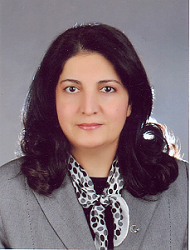 Yrd. Doç. Dr. Şule ERŞANYazar Lisans eğitimini 1988 yılında Gazi Üniversitesi Mesleki Eğitim Fakültesi Çocuk Gelişimi ve Eğitimi öğretmenliği programında tamamladıktan sonra MEB bünyesinde uzun yıllar öğretmen  ve idareci olarak görev yaptı. 1988-1992 yılları arasında İngiltere’de bulundu. Bu süreçte Stevenson College’de  Çocuk Gelişimi ile ilgili eğitim programını tamamlayarak 1990-1991 yıllarında Edinburg Communıty Center’e bağlı anaokullarında öğretmenlik yaptı. Ayrıca Universty of Cambridge de yabancı dil eğitimi aldı. MEB bünyesinde görev yaparken  Gazi Üniversitesi Eğitim Bilimleri Enstitüsü Okul Öncesi Eğitim Bilim dalında yüksek lisans (2006) ve doktora(2011) eğitimini tamamladı.  Eğitimle ilgili ulusal ve uluslararası çeşitli proje ve çalıştaylar da görev aldı ve farklı ülkelerin eğitim politikaları ve uygulamalarını incelemek üzere birçok Avrupa ülkesini ziyaret etti. 2009- 2010 yılında Gazi Üniversitesi Ankara Meslek Yüksek Okulunda öğretim görevlisi olarak çalıştı. 2012-2013 yıllarında Milli Eğitim Bakanlığı Temel Eğitim Genel Müdürlüğünde İzleme ve Değerlendirme Daire Başkanlığı görevini yürüttü. Bu süreçte Okul Öncesi Eğitimi Güçlendirme projesinde ve 2012 Okul Öncesi Eğitim Programının Pilot çalışmalarının İzleme ve Değerlendirilmesinde aktif görev yaptı. 2015 yılında Sinop Üniversitesi Eğitim Fakültesi Temel Eğitim Bölümüne Yardımcı Doçent olarak atandı. Çocuklarda Oyun Gelişimi, Okulöncesi Eğitimde Program, Anne-Baba Eğitimi dersleri başta olmak üzere alan eğitimi derslerini veren yazar halen Sinop Üniversitesi Eğitim Fakültesi Okul öncesi Eğitim ABD  Öğretim Üyesi olarak görev yapmaktadır. Ulusal ve uluslararası kongrelerde çeşitli bildiriler sundu, oyun ile ilgili yazılmış yurt dışı kitap bölümleri ve makaleleri bulunmaktadır.KAYNAKÇAAlisinanoğlu, F. (2003) Bebeklik Döneminde Gelişim. Gelişim ve Öğrenme. (Ed.)Ayşegül Ataman. Gündüz Yayıncılık. AnkaraAral, N., Baran, G., Bulut, Ş. ve,Çimen, S. (1981). Çocuk Gelişimi. 65–68. YA-PA yayınları. İstanbulArı, R. (2006). Gelişim ve Öğrenme. 3. baskı. Nobel Yayınları, Ankara.Arslan, E. (2011). Erken Çocuklukta Bilişsel Gelişim. Erken Çocuk Döneminde Gelişim (Ed.)M. Engin Deniz. Maya AkademiArzu Özyürek, A., Begde, Z. ve  Özkan, İ. (2013). Okul Öncesi Dönem Çocukların Beslenmesi Konusunda Ebeveyn Görüşlerinin Belirlenmesi .www.uhbabdergisi.comUluslararası Hakemli Beşeri ve Akademik Bilimler Dergisi Cilt: 2 Sayı: 4 Yıl:2013 Atay, M. ve Şahin, S. (2003). Erken Çocukluk Döneminde Gelişim. Gelişim ve öğrenme. (Ed.) Ayşegül Ataman. Gündüz Yayıncılık, Ankara.Aydoğan, Y., Özyürek, A.,Akduman, G. (2015). Erken Çocukluk Döneminde Gelişim. Vize Yayıncılık, Ankara. Başaran, F. (1974). Psiko-sosyal Gelişim- 7-11 Yaş Çocukları Üzerinde Yapılan Bir Araştırma. Ankara: A. Ü. D.T. C. Fak. Yay. No: 254.Bayhan, P. ve Artan, İ. (2007). Çocuk Gelişimi ve Eğitimi. Morpa Kültür Yayınları. İstanbulBehrman,, R. E. And  Vaugan, V.C. (1987). Developmental Pediatrics. Nelson Textbook of Pediatrics.13.Baskı, WB Saunders Company. USABerk, L.E. (2013). Bebekler ve Çocuklar, Doğum Öncesinden Orta Çocukluğa. (Çev.Ed.)Nesrin Işıkoğlu Erdoğan. Nobel Yayınları. Ankara.Bilgin, M. (2010). Bedensel ve Devimsel Gelişim. Eğitim Psikolojisi Gelişim-Öğrenme-Öğretim (Ed.B.Yeşilyaprak). Pegem Akademi. Ankara. Can, G. (2002).  Kişilik Gelişimi. Gelişim ve Öğrenme Psikolojisi. (Ed.)Binnur Yeşilyaprak. Pegem Yayınları, Ankara.Cole, L. ve J.B. Morgan. (1985). Çocukluk Ve Gençlik Psikolojisi, (Çev.: B.H. Vassaf), 3. Basım. MEB Yayını. İstanbul.Cole, M. ve Cole, R.S. (1993). The Development of Chıld.  (2th ed.)W. H. Freeman and Company, New YorkCrain, W. (2000). Theroies of Development: Concept and Applications. Upper Saddle River, NJ:Prentice Hall.Davaslıgil, Ü. (1989.) Yaratıcılık ve Oyun. Eğitim ve Bilim Dergisi. Sayı:71, s.24-32 Ankara: Şafak Matbaa.Durualp, E. (2009). Anasınıfına Devam Eden 6 Yas Çocuklarının Sosyal Uyum Ve Becerilerine Oyun Temelli Sosyal Beceri Egitimini Etkisinin İncelenmesi: Çankırı Örnegi. Ankara Üniversitesi Fen Bilimleri Enstitüsü Ev Ekonomisi ( Çocuk Gelisimi ve Egitimi)Anabilim dalı, Ankara.Erden, M. ve Akman, M. (2003). Gelişim ve Öğrenme. 12. Baskı. Arkadaş Yayınevi, AnkaraErşan, Ş. (2016). An Overview of Play in Terms of Socialization. Current Advances in Education. Chapter 53. St.Kliment Ohridski Universty Press. pp:576-586.Fabes, R. and  Martin, C. (2000). Exploring Child Development. Boston: Pearson Education, 175-195.Gallahue, D. (1982). Understanding Psiko-Motor Development in Children: Jhon W. Sons, Inc. Canada.Gander, M.J. ve Gardiner, H. W. (1998). Çocuk ve Ergen Gelişimi, (çev.A. Dönmez, N. Çelen ve B. Onur) Yay. Haz. B. Onur, 3.Baskı, İmge Yay. Ankara.Güven, N. (2003). Erken Çocukluk Döneminde Bağımsız Oyun Gelişimi. Erken Çocuklukta Gelişim ve Eğitimde Yeni Yaklaşımlar. (Editör: M. Sevinç). Morpa Yayınları. İstanbul.Harding, J. ve Smith, L. M.(2005)Play in Early Chıldhood- From Bırth to Six Years. NFER Publishing. London.İnanç-Yazgan, B., Bilgin, M. Ve Atıcı-Kılıç, M. (2007). Gelişim Psikolojisi. Pegem Akademi. Ankara.Johnson, E.J., Christie, J.F. ve Yawkey, D. (1987). Play and Early Chilhood Development. Harper Collins Publishers. Printed U.S.A.Kandır, A. (2007). Gelişimde 3-6 Yaş  “Çocuğum Büyüyor”. Morpa Kültür Yayınları. İstanbul.Kandır, A. ve Alpan, Y. (2008). Okul Öncesi Dönemde Sosyal-Duygusal Gelişime Anne-Baba Davranışlarının Etkisi. Aile ve Toplum Dergisi Yıl: 10 Cilt: 4 Sayı: 14 Karacan, E. (2000). Klinik Psikiyatri Dergisi 2000:3 ss:263-268  https://www.journalagent.com/kpd/pdfs/KPD_3_4_263_268.MEB (2013).  Çocukların Temel İhtiyaçları 1. Modülü AnkaraMiller, J.F., Chapman, R.S. and  Branston, M.B. (1980). Language Comprehension in Sensorimotor Stages V and VI. J Speech Hear Res, 23: 284-311.Minett, P. (1989).Chıld Care and Develpment.John Murray Publishers. LondonOktay, A. (2004). Yaşamın Sihirli Yılları: Okul Öncesi Dönem. Epsilon yayınları. İstanbulOrçan, M. (2011). Erken Çocukluk Döneminde Gelişim.( Ed.) M.Engin Deniz. Maya Akademi,  Ankara.Overton, W.F. (2006). Developmental Psychology: Philosophy, concept, methodology. M.Lerner(Ed.) The Handbook of Chıld Psychology. Vol:1 pp.18-88 New York: WileyPapalia, D., Olds, S. And  Feldman, R. (1998). A Child’s World.. Boston, Newyork: Mc Graw Hıll, 234-244Santrock, J.W. (2010). Chıld Development: An İntroduction (13.basım) New York: McGraw-HillSeker, S.E. (2014) Maslow’un İhtiyaçlar Piramiti (Maslow Hierarchy of Needs) YBS Ansiklopedi. www.YBSAnsiklopedi .com   Cilt 1, Sayı 1, Eylül 2014Senemoğlu, N. (2002). Gelişim  Öğrenme ve Öğretim: Kuramdan Uygulamaya. Gazi Kitapevi. AnkaraŞener, Ş. ve Karacan, E.  (1999). Anne-Bebek Çocuk Etkileşiminde Olumlu ve Olumsuz Özellikler. (Ed: Aysel Ekşi). Ben Hasta Değilim. Nobel Yayınevi, İstanbul.35–44.Trawick-Smıth,  J.  (2013).  Erken Çocukluk Döneminde Gelişim- Çok Kültürlü Bir Bakış Açısı.  (Çev.Ed.). Berrin Akman. Nobel  Yayıncılık, Ankara.Trevarthen, C. ve  Marwick, H. (2003). Meeting the Needs of Chıldrens from Birth to Three: Research Evidence and Implications for out of Home Provision.http://www.scotland.gov.uk/PublicationTüfekçioğlu, Ü. (2001). Çocukta Hareket, Oyun Gelişimi ve Öğretimi. Anadolu Üniversitesi Açıköğretim Fakültesi Yayınları. Eskişehir.Yapıcı, Ş. ve Yapıcı, M. ( 2005).  Çocukta Sosyal Gelişim. Üniversite ve Toplum Bilim, Eğitim ve Düşünce Dergisi Cilt 5, Sayı 2Yavuzer, H. (1999) Çocuk Psikolojisi.18.baskı Remzi Kitabevi. İstanbul.Yavuzer, H. (2002). Çocuğunuzun İlk Altı Yılı. Remzi Kitapevi, İstanbul.Yavuzer, H.(1998).  Çocuk Eğitimi El Kitabı.   Remzi Kitapevi,  İstanbul.